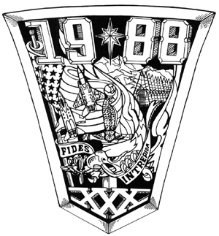 TIME	EVENT  	LOCATION	Wednesday, 11 October1600 - 1800		Early Arrival Check in				Antlers HotelThursday, 12 October0800 – 1700		Golf Outing						Academy Blue Course1000 – 1400		Biking event						Academy MWR (5136 Eagle Dr)1015 – 1430		Prep School Reunion					Prep School1500 – 1700		Ladies Tea 						Antlers Hotel1400 – 1700 		Reunion Check-in					Antlers Hotel1800 – 2000		Welcome Reception (Casual)				Antlers Hotel2000 – 2300		Class of 1988 Choir Rehearsal			Reunion Suite Antler HotelFriday, 13 October0800 – 1200		Late Reunion Check-in				Clune Arena/Field House 0800 – 1600		Academy/Terrazzo Open House 			Terrazzo Area	0900 – 1100		USAFA Leadership Briefing				F11130 – 1300		Lunch at Mitchell Hall 				Mitchell Hall1330 – 1500		Memorial Ceremony					Base Chapel1800 – 1900		Cocktail Hour						Antlers Hotel1900 –	2130		Banquet (Business Attire/Cocktail)			Antlers Hotel2200 – midnight	After Party		 				Sportivo Primo/Piccadilly BarSaturday, 14 October:0900 – 1000		88 Class Leader Brief					Antlers Hotel1100 – 1500		Squadron Luncheon					Various Locations1400 – 1600		Tailgate Party						Falcon Stadium1700 – 2100		Football Game						Falcon Stadium2200 – midnight	After Party						Sportivo Primo/Piccadilly BarSunday, 15 October:			Departures						As of 10/4/2023